RESULTADO – TOMADA DE PREÇONº 20222811EXA31956HEMUO Instituto de Gestão e Humanização – IGH, entidade de direito privado e sem finslucrativos, classificado como Organização Social, vem tornar público o resultado daTomada de Preços, com a finalidade de adquirir bens, insumos e serviços para o HEMU -Hospital Estadual da Mulher, com endereço à Rua R-7, S/N, Setor Oeste, Goiânia, CEP:74.125-090.OBS: ENVIADO PDF DE CONFIRMAÇÃO BIONEXO COM AS INFORMAÇÕES DE RESULTADOVENCEDOROBJETOQUANTVALORUNITÁRIOVALORTOTALFERRI EEXAME DE LARINGOBRONCOSCOPIA1R$ 12.000,00 R$ 12.000,00AVELINO LTDA COM SEDOANALGESIA EM CENTROCNPJ: CIRÚRGICO PARA A PACIENTE GLORIA05.647.974/00 LUIZ ARAÚJO DE ALMEIDA.01-8531956/2022Goiânia/GO, 28 de novembro de 2022.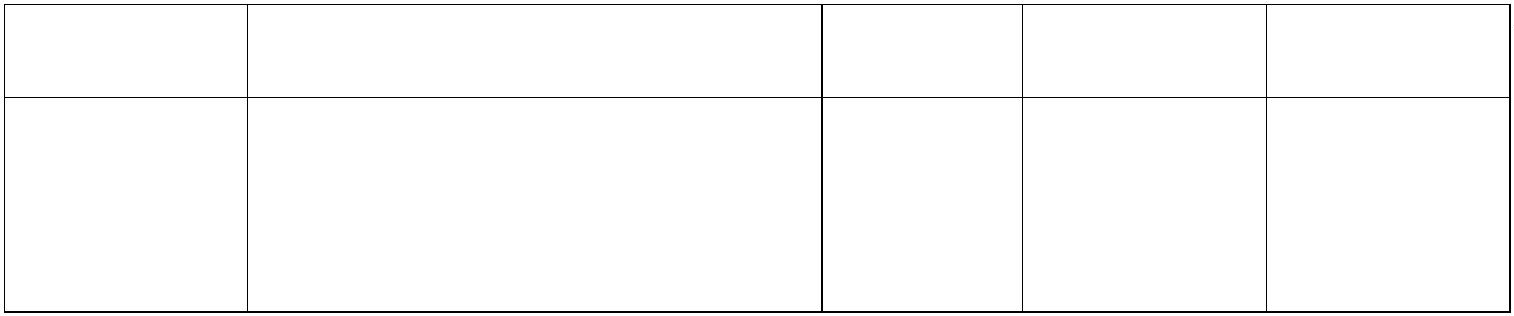 